Рекомендации логопеда для родителей детей младшего возраста
Уважаемые папы и мамы!

Обратите внимание на речь своего малыша! Речью ребенок овладевает постепенно, путем подражания произношению звуков и слов взрослых. Правильно произносить большинство звуков сразу он не умеет. Чем раньше родители обращают внимание на правильное звукопроизношение у ребенка, тем быстрее оно формируется и нормализуется. Современных родителей проблемы с речью начинают беспокоить по достижении ребенком 2,5—3 лет. Понаблюдайте за вашим малышом.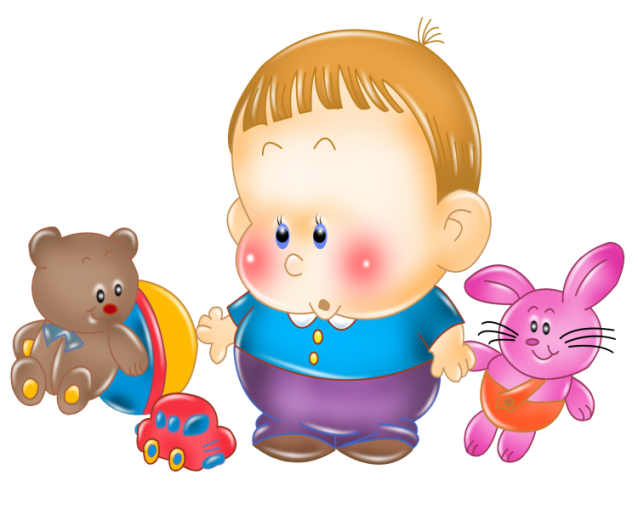 Вас должно насторожить, если ребенок:очень вял, нехотя реагирует на окружающее;часто проявляет беспокойство, раскачивает туловище из стороны в сторону;имеет сильное течение слюны;не выполняет простые словесные команды (пойди на кухню и принеси чашку и т. д.);не играет с другими детьми или не кормит куклу из тарелки, а ставит куклу в тарелку и т. д.;говорит «ма» вместо «мама» или относит слово «мама» к другим лицам; вместо «девочка» говорит «де»; «зайчик» — «за»; «иди» — «ди»; «смотри» — «ати»;употребляет слова-фрагменты, т. е. такие, в которых сохранены только части слова: «ако» — молоко, «дека» — девочка.Все это — серьезный повод немедленно обратиться за консультацией к специалисту — логопеду, неврологу, лор-врачу.
Ошибочно надеяться на самопроизвольное исчезновение недостатков произношения по мере роста ребенка, т. к. они могут прочно закрепиться и превратиться в стойкое нарушение.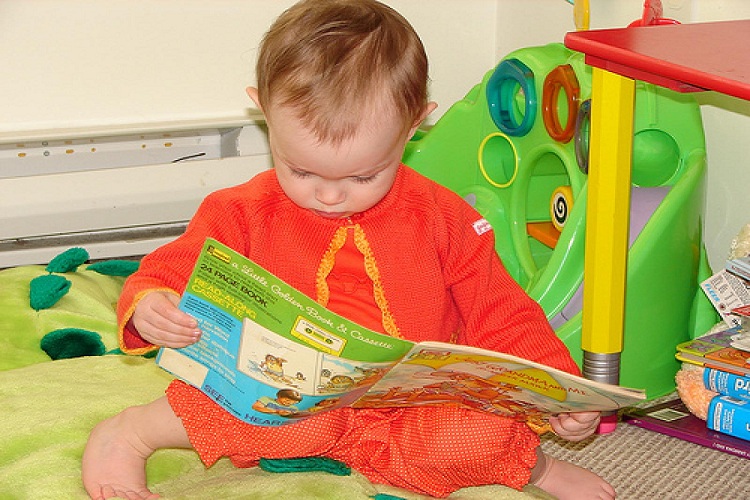 Рекомендации логопеда для родителей детей среднего возрастаУважаемые папы и мамы!

Логопедические обследования, проводимые ежегодно в детском саду, показывают, что состояние речи детей среднего возраста (4— 5 лет) часто не соответствует возрастной норме, а ведь к четырем годам все звуки уже должны быть полностью сформированы и правильно употребляемы в речи. Не будем останавливаться на причинах неблагополучия.
Постараемся выделить те мероприятия, которые должны выполнять родители, желающие слышать чистую речь детей.
Итак:ежегодно, начиная с первого года жизни ребенка, проходите осмотр логопеда в детской поликлинике;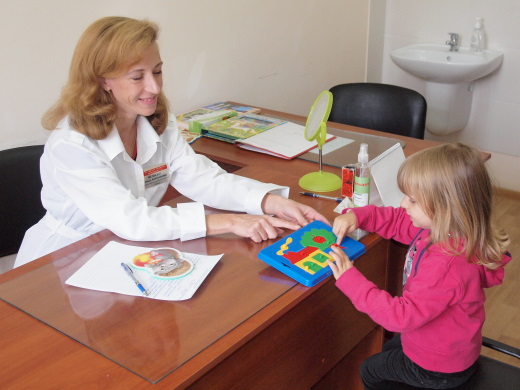 критически относитесь к речевым проявлениям детей, начиная с рождения, и в случаях любых отклонений от нормы обращайтесь к логопеду, не успокаивая себя убеждением, что все само собой образуется;обязательно проконсультируйте ребенка у лор-врача по поводу наличия аденоидов, т. к. аденоиды существенно влияют на речь. Желательно, получить консультацию и у врача ортодонта о состоянии прикуса. Если ребенку необходима аденотомия или исправление прикуса, то не затягивайте с решением этих проблем.          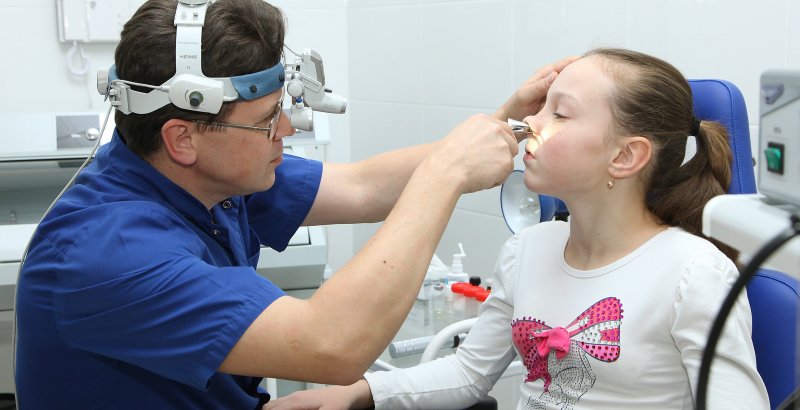 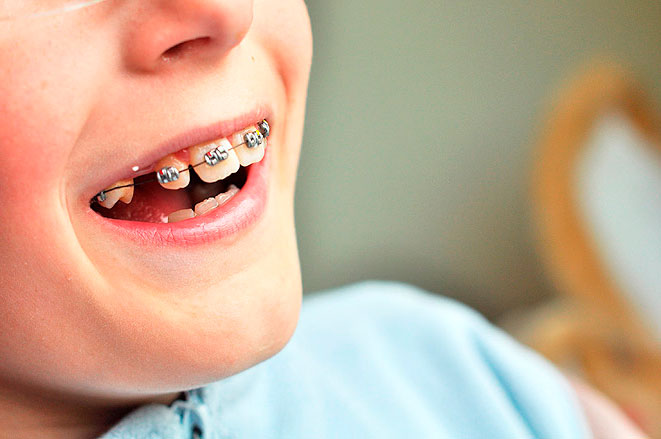 большинство детей, страдающих нарушением звукопроизношения, имеют нарушения фонематического слуха, с помощью которого мы различаем сходные по звучанию или артикуляции звуки. Логопед, к которому вы обратитесь, научит вас, как развивать фонематический слух;посещайте с ребенком логопедические занятия, выполняя тщательно домашние задания. Без выполнения этих заданий, без постоянного контроля над поставленными звуками невозможно будет добиться положительных результатов;через полгода после того, как все звуки будут поставлены, покажите ребенка логопеду с целью проверки надежности результатов;в случае тяжелых речевых нарушении сделайте все, чтобы ребенок попал в логопедическую группу своевременно. Не откладывайте решение этого вопроса из года в год, слушая советы не компетентных людей.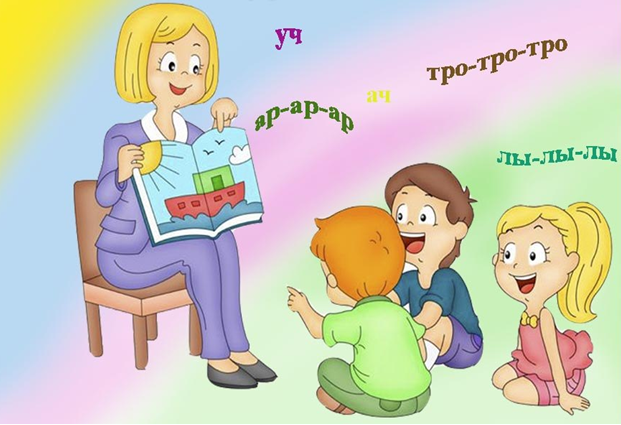 Рекомендации логопеда для родителей детей старшего возраста
Уважаемые папы и мамы!

6-7 лет — это возраст, когда ребенок может идти в школу. В школе ребенку придется быть самостоятельным, поэтому в оставшееся до школы время надо ребенка подготовить к школе.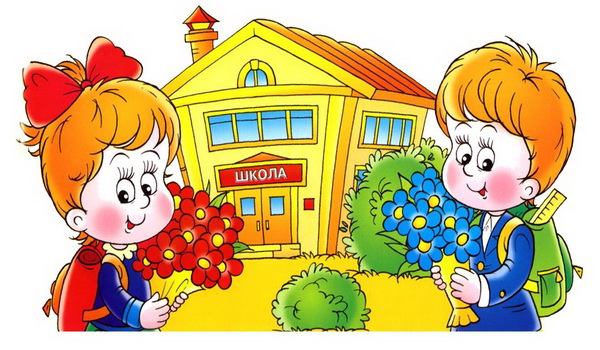 Время от времени беседуйте с ребенком о школе, настраивая его на серьезное и ответственное отношение, но не запугивайте школой, а наоборот, вызывайте интерес к учебе.У ребенка должна быть сформирована речевая готовность, т. е. умение:правильно произносить все звуки родного языка;определять первый и последний звук в слове;делить слово на слоги;определять, сколько слогов в слове, сколько звуков в слове;подбирать слова на заданный звук;сливать два названных звуков слог: М+А=МА;повторять слоговую цепочку типа ТА-ДА-ТА;определять количество слов в предложении, учитывая и «короткие» слова — предлоги.Важно выяснить:насколько богат словарный запас малыша, может ли он связно рассказать о том, что увидел, услышал;насколько развит кругозор ребенка, знает ли он свою фамилию, имя, отчество, возраст;что знает об окружающем мире, может ли назвать дни недели, времена года;сформированы ли у него слова-обобщения; ориентируется ли во времени; умеет, ли исключить из предложенного ряда «лишнее»;может ли разложить сюжетные картинки по порядку и составить по ним рассказ.Больше занимайтесь с ребенком рисованием. Проверьте, умеет ли ваш ребенок рисовать человека, т. е. фигуру с деталями лица, одежды, четко прорисованными конечностями. Это умение свидетельствует о том, как развита кисть руки. Предложите ребенку «срисовать» четко написанную вами прописью фразу типа «Он ел суп».Повторяйте цифры от 1 до 9 и счет в пределах 20 — количественный и порядковый.Время от времени повторяйте с ребенком выученные стихи.Всегда интересуйтесь жизнью ребенка в детском саду.В случаях любых затруднений обращайтесь к логопеду или воспитателю.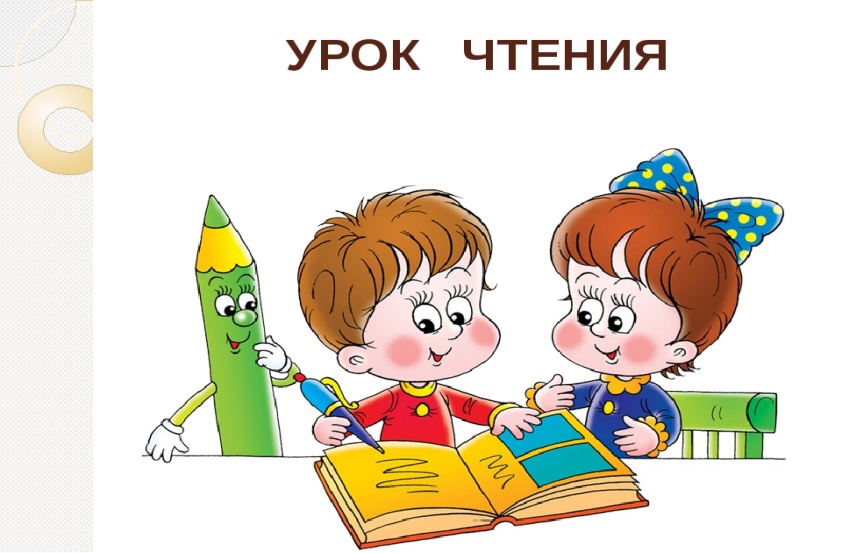 